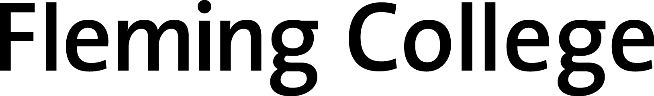 Novel Coronavirus (COVID-19): Informed Student ConsentThis consent must be read in full and signed by the student opting to continue with clinical, internship, co-op or placement.Student Name:  	Student Number:  	Academic Program:  	Host Institution/Employer for Clinical, Internship, Co-op or Placement:  	As part of several of its academic programs, the Sir Sandford Fleming College of Applied Arts and Technology (“Fleming College”) provides applied and clinical learning at hospitals, healthcare facilities, other community agencies/sites, and other institutions by partnering with those other organizations. As part of that applied or clinical learning environment, students may be exposed to a greater risk of the Novel Coronavirus (“COVID-19”).  Fleming College places the health and safety of our students at the forefront and is, therefore, neither insisting nor recommending that students continue with placement at organizations still accepting students on placement.At this time, Fleming College is allowing students to continue in placement for those students who choose to do so and where the placement site is able to support the placement accordingly.Students who choose to continue with placement acknowledge that they are fully appreciative of the potential health risk of doing so. Students who choose to continue with placement acknowledge that they are fully appreciative that it is not possible to guarantee a COVID-19-free environment or eliminate the chance of infection and the health risks associated with it.Students who choose to continue with placement acknowledge that they are fully responsible for familiarizing themselves with and following the Covid-19 policies and procedures of their Host Institution, such as personal protective equipment requirements and reporting a diagnosis of or exposure to Covid-19. The Student acknowledges that their Host Institution’s COVID-19 policies and procedures may be amended from time to time and that it is their responsibility to familiarize themselves with and follow the amended policies and procedures.Students who choose to continue with placement acknowledge that they are fully responsible for familiarizing themselves with and complying with all regulations, directives, guidance, and orders issued by the federal and provincial governments and public health agencies relating to the prevention and elimination of COVID-19. The Student acknowledges that the aforementioned COVID-19 all regulations, directives, guidance, and orders may be amended from time to time and that it is their responsibility to familiarize themselves with and comply with the current all regulations, directives, guidance, and orders that are released.Students who choose to continue with placement acknowledge and understand that they are expected to conduct themselves as responsible members of the College community which includes seeking to promote health and safety by conducting themselves in a manner that can help to limit the spread of COVID-19 to others, including the staff of their Host Institution, members of the College community and members of the public.Students who choose to continue with placement acknowledge and understand that relevant Fleming College Policies, including the Student Rights & Responsibilities Policy, will apply during their placement and to other off-campus conduct which is likely to have an impact on the working, living and/or learning environment at Fleming College. The Students specifically understand and accept that if they do not comply with all regulations, directives, guidance, and orders issued by the federal and provincial governments and public health agencies relating to the prevention and elimination of COVID-19, and the COVID-19 policies of their Host Institution that they may be subject to discipline by Fleming College, including but not limited to suspension, expulsion, and other academic consequences. The Student acknowledges and warrants they have read all parts of this agreement and fully understands its terms.Signed this	day of	, 2021, at		, Ontario. Signature of Student:  		Signature of Witness:  	Printed Name of Witness:  	